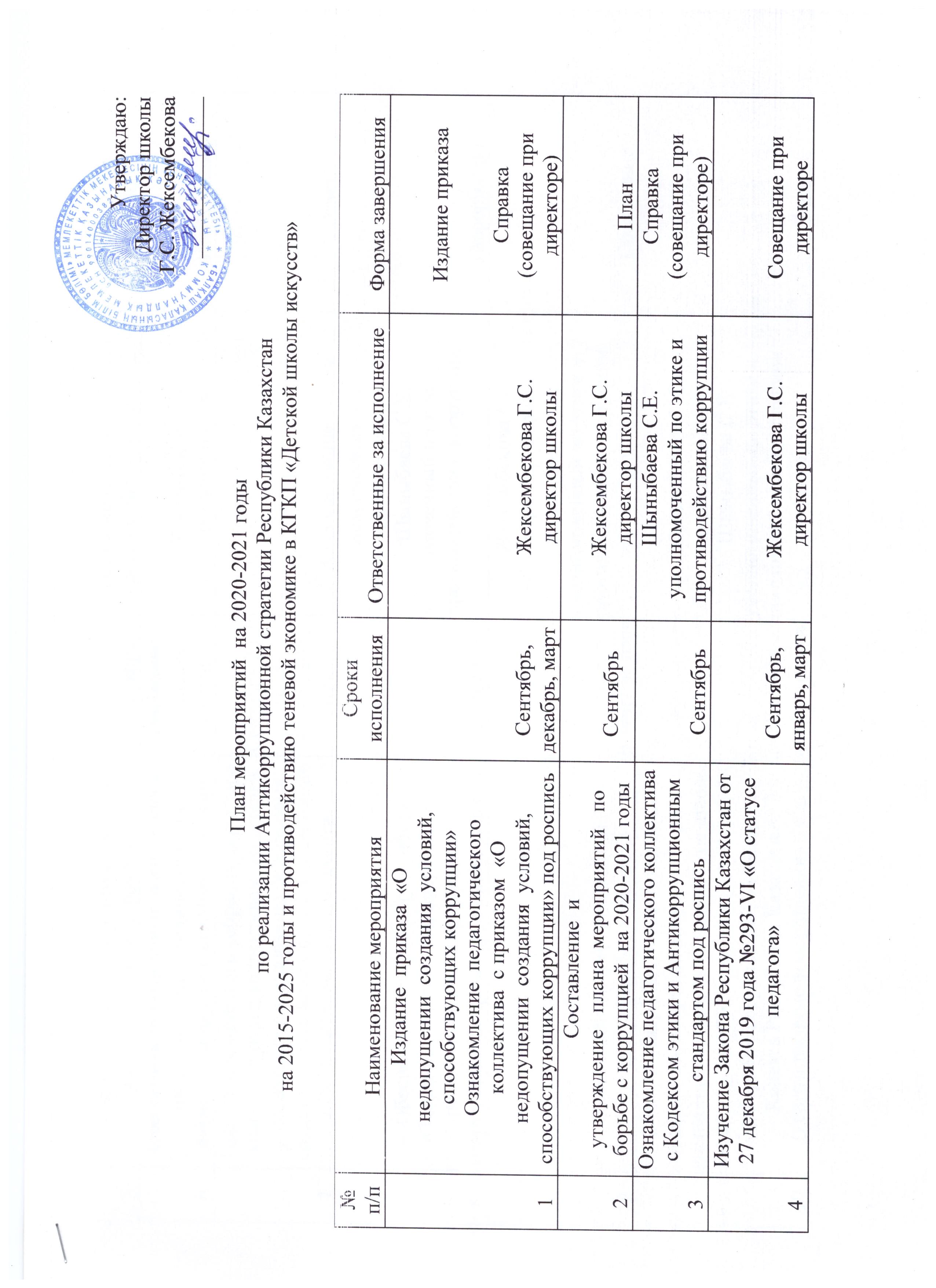 Утверждаю:Директор школы Г.С. Жексембекова_______________ План мероприятий  на 2020-2021 годыпо реализации Антикоррупционной стратегии Республики Казахстанна 2015-2025 годы и противодействию теневой экономике в КГКП «Детской школы искусств»№п/пНаименование мероприятияСроки исполненияОтветственные за исполнениеФорма завершения1Издание  приказа  «О недопущении  создания  условий, способствующих коррупции»
Ознакомление  педагогического коллектива  с приказом  «О недопущении  создания  условий, способствующих коррупции» под росписьСентябрь, декабрь, мартЖексембекова Г.С.директор школыИздание приказаСправка
(совещание при директоре)2Составление  и утверждение   плана  мероприятий   по борьбе с коррупцией  на 2020-2021 годыСентябрь Жексембекова Г.С.директор школыПлан3Ознакомление педагогического коллектива с Кодексом этики и Антикоррупционным стандартом под росписьСентябрьШыныбаева С.Е.
уполномоченный по этике и противодействию коррупцииСправка
(совещание при директоре)4Изучение Закона Республики Казахстан от 27 декабря 2019 года №293-VI «О статусе педагога»Сентябрь, январь, мартЖексембекова Г.С.директор школыСовещание при директоре5Создание информационного стенда по противодействию коррупцииСентябрьШыныбаева С.Е.уполномоченный по этике и противодействию коррупцииИнформационный стенд6Обеспечить личный прием  физических и представителей юридических лиц директором школы и его заместителями.Постоянно, согласно графикуЖексембекова Г.С.директор школыИнформация7Проведение отчетного собрания директора комплекса перед коллективом, родителей учащихся по расходованию финансовых средств, родительских взносов содержание КГКП «Детской школы искусств»Сентябрь 2020 года
Апрель 2021 годаАдминистрация школыОтчет   8Обеспечить бесперебойную работу «Телефона доверия» для оперативного реагирования  на информацию  о коррупционных правонарушениях  в школе.постоянноЖексембекова Г.С.директор школыШыныбаева С.Е.уполномоченный по этике и противодействию коррупцииИнформация9Размещение на информационных стендах  «Телефона доверия»В течение годаЖексембекова Г.С.директор школыШыныбаева С.Е.уполномоченный по этике и противодействию коррупцииОбъявление10В целях совершенствования системы правового всеобуча по вопросам борьбы с коррупцией включить в план работы школы правового всеобуча темы занятий: Закон РК «О борьбе с коррупцией», Уголовного Кодекса Республики Казахстан (коррупционные преступления) и т.д.В начале учебного годаЖексембекова Г.С.директор школыШыныбаева С.Е.уполномоченный по этике и противодействию коррупцииПлан11Осуществлять контроль по исполнению плана по борьбе с коррупцией.2 раза в годЖексембекова Г.С.директор школыШыныбаева С.Е.уполномоченный по этике и противодействию коррупцииИнформация12Проведение анкетирования среди родителей на предмет сбора с них денежных средствежеквартальноЖексембекова Г.С.директор школыШыныбаева С.Е.уполномоченный по этике и противодействию коррупцииИнформация